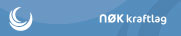 Invitasjon – NØK Sprintcup 2 2017– 26. april på RørosVelkommen!Røros IL - Orientering ønsker velkommen til NØK sprint-cup 2 på Røros på onsdag 26. april. Start fra kl. 18.00Samlingsplass er ved Røros skole. Parkering er ved samlingsplass, merket fra FV 30 like nord for Esso. Start: Det er fri start mellom kl. 18.00 og kl.19.00 for alle.Kart: Røros Sentrum, målestokk 1:5000 med ekvidistanse på 2,5 meter.Påmelding via Eventor, Påmeldingsfrist er tirsdag 24. april kl. 24.00. Etteranmelding kan skje via eventor frem til onsdag 25 april kl. 24.00 eller på samlingsplass på løpsdagen.Startkontingent: Til og med 20 år: kr 50. Fra 21 år: kr 100. Etteranmelding til og med 12 år: kr 50. Fra 13-20 år: kr 60. Fra 21 år kr 120. Startkontingent vil bli etter fakturert. Premiering: Alle til og med 12 år får premie. Servering:  Saft, kaffe og kaker. Løypelegger:  Terje Schjølberg				Løpsansvarlig: Frode Sjøvold		Mobiltlf. 90862754						Mobiltlf. 971 20 405Vel møtt. Med hilsen Røros IL – Orientering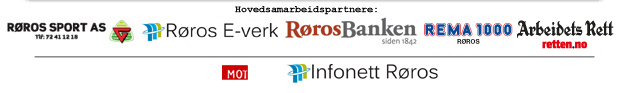 Løypenr.KlasserLøypelenger, ca1D10, H10  N-åpen1,0 – 1,5 km2D11-12, H11-12, D13-14, H13-14,D60-, H60-, D70-, H70-1,5 – 2,0 km3D15-16, H15-16, D17-, H17-,D40-, H40-2,3 – 3,0 km